RIVERMILL ACADEMY 235 Cheeks Lane, Graham, NC 27253 | Phone: 336-229-0909 | Fax: 336-228-9941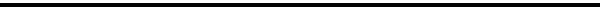   Instructor:  Sathya Naru                                                                     Semester: Fall 2021  Email:  snaru@rivermill-academy.org                                              Course: Math I                                                                                                   Classroom: # 327  Tutoring Hours: TBD                                      Fall Semester 2021 - Syllabus - Math ICourse Description:The purpose of this course is to formalize and extend the mathematics that students learned in the middle grades. This course deepens and extends understanding of linear relationships, in part by contrasting them with exponential and quadratic phenomena, and in part by applying linear models to data that exhibit a linear trend. In addition to studying bivariate data, students also summarize, represent, and interpret data on a single count or measurement variable. The Geometry standards that appear in this course formalize and extend students’ geometric experiences to explore more complex geometric situations and deepen their explanations of geometric relationships, moving towards formal mathematical arguments. The Standards for Mathematical Practice apply throughout each course and, together with the content standards, require that students experience mathematics as a coherent, useful, and logical subject that makes use of their ability to make sense of problem situations. This course fulfills the North Carolina high school graduation requirement for Common Core Math I. The final exam is the North Carolina End -of-Course Test based on the Common Core Math 1 StandardsClassroom Rules and Expectations“Respect Yourself, Respect Others and Respect the School”A student shouldBe Prompt: Should be in class on time.Be Prepared: Should come prepared with (3-ring binder, notebook, pencil, erasers, etc) every day.Be Attentive and Curious: Should pay attention, take notes, ask questions, etcBe Responsible: Take responsibility for their words and actionsAbove all, have a “Positive Attitude”Attendance PolicyPlease refer to the Rivermill Academy Student HandbookElectronics PolicyCell phones must be put on silent/mute/vibrate. Laptops can be used for class work depending on the teacher’s instructions.Course RequirementsStudents are expected to attend all scheduled classes, do the homework assigned each day for the next class, take quizzes, take tests, and be active participants in the class. Classwork will be posted on Canvas/RMA website/Schoolnet. Students are expected to be able to send and receive email messages with attachments and are required to contact their teacher whenever they are absent.  Students, each time you send me an email, put your full name and course name in the subject line. Students, please use only the Rivermill Academy Email.  Student Evaluation and TestingHomework – Homework assignments are designed to practice and apply the concepts presented in class and are an essential part of the learning process. The students are expected to complete their homework on regular basis. The homework is the best excuse for the students to go through their daily notes and find areas where they need to improve. Students will receive a homework grade according to the level of completion. The homework average will count for 25% of the course grade. Quizzes - At the end of each lesson, students are expected to take a quiz or more depending on how long each lesson is. If you miss the quiz, it is your responsibility to contact me and set up an alternate date/time to take the quiz. The quiz is a good sample of the test and it allows both the teacher as well as the students to see where the students are excelling and where they need more focus. The quizzes average will count for 25% of the course grade.Tests – At the end of each unit, students are expected to take a unit-test. Students are encouraged to read their class notes, go through their homework and quizzes so that they are better prepared. “Make-up” tests will be allowed for students who have a good reason for missing class on the day of the test. It is your responsibility to set up an alternate date/time for the make-up test with the teacher. The tests average will count for 25% of the course grade. Projects - Projects can either be based on subject material or based on math lessons in day-to-day life. The projects average will count for 25% of the course grade.The final grades are calculated as follows:25% Homework25% Quizzes25% Tests25% ProjectsCourse Tools, and/or Supplies:3-ring binder, notebook, pencils, erasers, graph paper, ruler, index cards, etcRecommended Calculator: TI 83/84